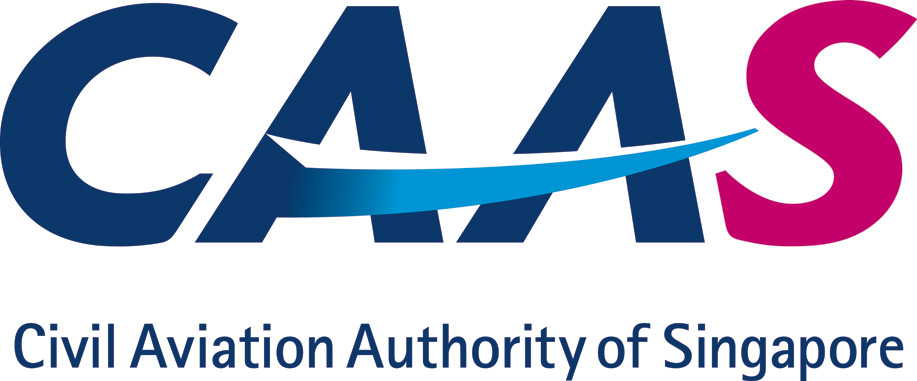 Instructions for Completing CAAS (AW)1331.	Record the date the part was discovered.2.	Record the part name (or description of the part).3.	Record the part number or identification number of the part.4.	Record the serial number on the part, if applicable.5.	Record the quantity of the parts.6.	Record the assembly name and the assembly number (where the part was or could be installed).Example:NOTE: 	Record additional part numbers on page 3 or a blank sheet of paper with the following 			column headers:		Part Name - Part Number - Serial Number - Quantity - Assembly Name - Assembly 				Number7.	Record the type of aircraft the part was (or could be) installed on.8.	Record the complete name and address of the company or person who produced, repaired, 	and/or sold the part. Do not list a P.O. Box address unless a street address is not available.9.	Record a brief narrative stating why you believe the part is not approved. Include a description 	of the part (improper configuration, suspect marking, different materials, etc), where it was 	obtained, and what type of documentation was supplied with it.10.	Record the complete name and address of the location where the part was found. 11.	Record the date the report was submitted.12.	Optional: Stipulate the name and address of the reporter.13.	Check this box if you have attached additional information.SUSPECTED UNAPPROVED PARTS REPORTSUSPECTED UNAPPROVED PARTS REPORTSUSPECTED UNAPPROVED PARTS REPORTSUSPECTED UNAPPROVED PARTS REPORTSUSPECTED UNAPPROVED PARTS REPORTSUSPECTED UNAPPROVED PARTS REPORTRefer to page 2 for instructions on how to complete this formRefer to page 2 for instructions on how to complete this formRefer to page 2 for instructions on how to complete this formRefer to page 2 for instructions on how to complete this formRefer to page 2 for instructions on how to complete this formRefer to page 2 for instructions on how to complete this formDate the part was discovered:Date the part was discovered:Date the part was discovered:Date the part was discovered:Part Name:Part Name:Part Number:Part Number:Part Number:Part Number:Part Serial Number:Part Serial Number:Quantity:Assembly Name:Assembly Number:Assembly Name:Assembly Number:Assembly Name:Assembly Number:Aircraft Make & Model:Aircraft Make & Model:Name, address and description of the company or person who supplied or repaired the part:Name, address and description of the company or person who supplied or repaired the part:Name, address and description of the company or person who supplied or repaired the part:Name, address and description of the company or person who supplied or repaired the part:Name, address and description of the company or person who supplied or repaired the part:Name, address and description of the company or person who supplied or repaired the part:Name:Name:Name:Name:Street Address:Street Address:City:City:State:State:Postal Code:Postal Code:Description of the Issue:Description of the Issue:Description of the Issue:Description of the Issue:Description of the Issue:Description of the Issue:Name and address of (the Company or Person) where the part was discovered:Name and address of (the Company or Person) where the part was discovered:Name and address of (the Company or Person) where the part was discovered:Name and address of (the Company or Person) where the part was discovered:Name and address of (the Company or Person) where the part was discovered:Name and address of (the Company or Person) where the part was discovered:Name:Name:Name:Street Address:Street Address:Street Address:City:City:City:State:State:Postal Code:Country:Country:Country:Phone Number:Phone Number:Phone Number:Date of this report:Date of this report:Date of this report:Date of this report:Date of this report:Date of this report:Name and address of the reporter: Name and address of the reporter: Name and address of the reporter: Name and address of the reporter: Name and address of the reporter: Name and address of the reporter: Name:Name:Name:Street Address:Street Address:Street Address:City:City:City:State:State:Postal Code:Country:Country:Country:Phone Number:Phone Number:Phone Number:          Check this box if you have attached additional information.          Check this box if you have attached additional information.          Check this box if you have attached additional information.          Check this box if you have attached additional information.          Check this box if you have attached additional information.          Check this box if you have attached additional information.1.	Date the part was discovered: 1.	Date the part was discovered: 2.	Part Name: Strut3.	Part Number: PN 123453.	Part Number: PN 123454.	Part Serial Number: 6785.	Quantity:   16.	Assembly Name:	Main Landing Gear	Assembly Number:	PN 901011127.	Aircraft Make & Model: